Информационная картаПриложение 1Техническое задание 1Поставщик обязуется поставить Заказчику Товар надлежащего качества и комплектности, в количестве и ассортименте, предусмотренном в Таблице 1.Документы, подтверждающие качество и безопасность поставляемого товара должны быть предоставлены Заказчику вместе с товаром (сертификат качества на каждое наименование  товара). Поставляемый товар должен быть новым (товар не был в употреблении). Товар должен быть упакован таким образом, чтобы обеспечивать его сохранность в процессе перевозки и хранения и предохранять от возможных повреждений.Срок гарантии на товар 6 месяцев.В стоимость товара входят транспортные расходы, разгрузочно-погрузочные работы, уплата таможенных пошлин, налогов, сборов, страхование и иные платежи, связанные с исполнением Договора.№ п/пНаименование пунктаСодержание пункта1Используемый способ определения поставщикаЗакупка у единственного поставщика (исполнителя, подрядчика) Сведения о заказчикеСведения о заказчикеСведения о заказчике2Заказчик, ФИО лица (руководителя), утверждающего документацию, должность. Бюджетное профессиональное образовательное учреждение Вологодской области «Череповецкий химико-технологический колледж» (БПОУ ВО «Череповецкий химико-технологический колледж»)Директор Быкова Елена Олеговна2Место нахождения, почтовый адрес, адрес электронной почты, номер контактного телефона заказчика162604, Вологодская область, г. Череповец, ул. П. Окинина, д. 5him-teh.college@yandex.ru8 (8202) 29-74-063Ответственное должностное лицо заказчика, телефонПлешанова Ольга Викторовна т.44-03-04Краткое изложение условий контрактаКраткое изложение условий контрактаКраткое изложение условий контракта4Наименование объекта закупки (предмет контракта)Поставка спортинвентаря для бассейна5Количество услугСогласно техническому заданию 6Сроки оказания услугиВ течение 40 календарных дней с момента заключения договора7Условия оказания услугиВ течение 40 календарных дней с момента заключения договора8Место оказания услуги162604, Вологодская область, г. Череповец, ул. П. Окинина, д. 5 Спортивно оздоровительный комплекс9Начальная (максимальная) цена контракта, рублей 11200,00 руб.Начальная (максимальная) цена контракта определена методом сопоставимых рыночных цен (анализа рынка).10Источник финансирования заказаЦелевая благотворительностьСведения о заключении контрактаСведения о заключении контрактаСведения о заключении контракта11Информация о контрактной службе, контрактном управляющем, ответственных за заключение контрактаТелефон/факс (8202) 29-74-46Адрес: 162604, Вологодская область, г. Череповец, ул. П. Окинина, д. 5Маурина Ирина Александровна – руководитель контрактной службыПолетаева Александра Евгеньевна – специалист по закупкам12Информация о возможности одностороннего отказа от исполнения контрактаПредусмотрена13Порядок приемки товара, с указанием сроков приемки, сроков и порядка оформления результатов такой приемкиПриемка оказанных услуг осуществляется Заказчиком в течение 3 (трёх) рабочих дней с момента оказания услуг.  Документы по приемке оказанных услуг оформляются в течение 3 (трех) рабочих дней с момента оказания услуг.14Цена Контракта включает в себяТранспортные расходы, разгрузочно-погрузочные работы, расходы на материалы, инструменты и оборудование, уплату таможенных пошлин, налогов, сборов, страхование и иные платежи, связанные с исполнением Договора.15Порядок и срок оплаты Оплата оказанных услуг осуществляется Заказчиком в соответствии с выставленным Исполнителем счетом в течение 30 календарных дней с момента подписания Заказчиком Товарной накладной.16Модуль исполнения контрактовВ ходе исполнения контракта стороны должны осуществлять обмен электронными документами посредством Модуля исполнения контрактов (далее – МИК) в соответствии с Регламентом МИК, опубликованном по адресу в сети Интернет https://www.rts-tender.ru/mik, Системы электронного документооборота «Fintender EDS» (далее – ЭДО «Fintender EDS»), для чего сторонам контракта обеспечить в МИК и в ЭДО «Fintender EDS» регистрацию лиц, уполномоченных за организацию и осуществление электронного документооборота.Наименование оборудованияХарактеристикиКол-воЕд.изм.ФотоНадувные воротаНадувные ворота для игры в водное поло Intex 58507 подарит взрослым и детям азарт состязания, радость победы, безудержное веселье в жаркий летний день!Водное поло станет любимой игрой для всей семьи.А дети, кидая мячик в ворота, разовьют меткость и ловкость и даже не заметят, как быстро и легко научатся плавать!Яркий цвет притягивает детей и поднимает настроение.4Шт.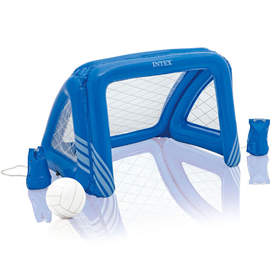 Надувная сетка для водного волейболаСостав игрового набора в теннис:надувная стойкасеткамячмешочка для якорей - 2 шт.троса - 2 шт.Размер сетки в собранном и накачанном виде: 2,39м х 64 см х 91см
Размер упаковки (см): 25,5 × 7,5 × 23Торговая марка: Intex4Шт.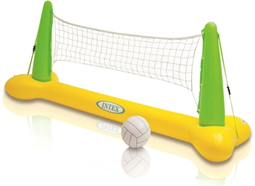 